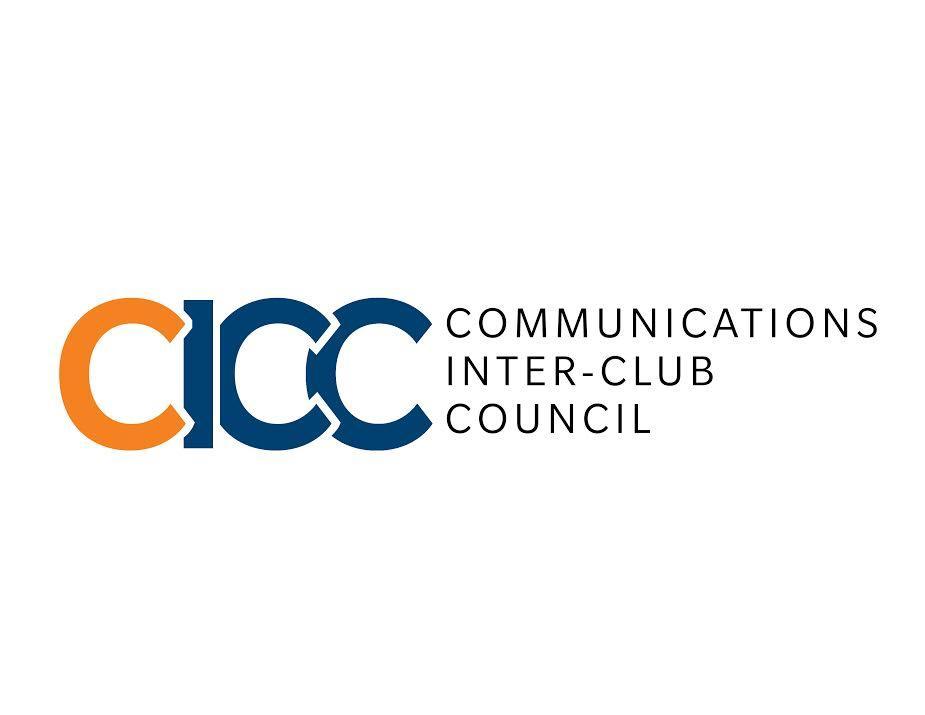 COMMUNICATIONS INTERCLUB COUNCILCALIFORNIA STATE UNIVERSITY, FULLERTONThe following are the minutes (a summary of the participants’ discussions) of a regular meeting with notice to the CICC, California State University, Fullerton, a nonprofit council held at 800 N. State College Ave., TSU Ontiveros A, Fullerton, California on 09/17/2018.CALL TO ORDERROLL CALLAPPROVAL OF AGENDAAPPROVAL OF MINUTESPUBLIC SPEAKERFINANCIAL REPORTTIME CERTAINUNFINISHED BUSINESSOLD BUSINESSNEW BUSINESSPresentation:PRSSA Fall 2018 Kickoff Presentation:STANCE FIRST SPEAKER EVENT PresentationAd Club: Kickoff #1Proposal: STANCE2018 ASHA Student Hill Day Proposal: Ad Club Second Kick-off Event             Alumni Panel Proposal: LJCSUFDiscover fest Reimbursement ETC Film and TV Panel         REPORTS:NEW AGENDA ITEMS: ADJOURNMENT:Paola Delgado calls the meeting to order at 9:01 a.m. Members present: PRSSA(Caitlin), Ad Club(Chelsea), ETC(Arielle), NSSLHA(Deborah), SPJ(Katherine), LPH(David),, STANCE(Simone), SAA(Ariana), TR(Danielle) , LJCSUF(Vania) Green highlights are tardy before approval of agenda.Yellow highlights are tardy after approval of agenda.Members absent: FMAA (excused) Ex-officio members present: Quinones & Mumford Ex-officio members absent: Flores A motion was made to approve the agenda by STANCE , and PRSSA seconds. A motion to approve the minutes by LPH , and SPJ seconds.   William from ASI speaking on elections, appointed positions and Board of Directors. Interested in getting involved in elections email is asielectionsteam@fullerton.edu. 8074 Contracts, Fees, Rentals: $6,330.40 |8077 Travel: $9,825NoneNoneNonePRSSA: 90 people attended the event and it was filled. While they were checking people in many asked about becoming a member. Club held a raffle and gave away 4 sponsored memberships. Everyone enjoyed the food and there was no leftovers. Event was held on September 13 , 2018 at 7:15p.m. Introduced Executive board to everyone that showed up.50 people attended the event in total. Lots of people wanted to sign up for the membership. First speaker was Desiree Duong who is the ASI Instructor. She spoke on her background and experience working as a speech pathologist. Shared a video of the importance of how difficult reading lips for a person who is hard of hearing truly is. Attendees learned different signs for sign language and different students were signing to her to communicate. Italian food was served and the Dean was able to attend as well. Ad club brought in Casanova// McCaan. The room was completely filled they had about 60 people show up. Down side was that there are no mics provided and it was hard for people in the back to hear of the room to hear the speakers. American Marketing Association was loud nest door as well. Spoke to ASI and for future events this semester mics will be provided.Most of the food was gone there was only 3 grilled cheeses left.Really great turn out over all. A move to the following allocation to be approved for $2250 by STANCE and NSSLHA seconds. The upcoming event is on October 10th located in Capitol Hill, Washington DC.  9 CSUF students will be attending this event to show how dedicated and prepared they are to communicate their own passions and experiences within this field. Students had to apply and write an essay to even be recognized to represent CSUF to ensure they weren’t just going for a vacation.They are currently practicing how to communicate and doing research on the policies so they don’t misrepresent CSUF or NSSLHA. 9 people were picked to make sure they could hit all the different offices in a day and come in as a strong front when speaking on an issue. 9 students are asking for $250 in lodge expenses. Students will be staying for 3 days and it is a full day event. For these 9 students it is the first time attending this event.  Students will be advocating for different policies that are going to affect their career positions once they graduate. Advocating for policies like the Medicare outpatient cap and IDA act to name a few. Discussion: Cassandra Thompson was able to give free airfare from Southwest for free. Southwest airline has a partnership with CSUF. People are also staying with family and friends out there to cut cost. Questions: LPH asked Chair if the board was to approve money for NSSLHA travel and the club ends up getting airfare expenses paid for would CICC get the travel money back? Chair: Answered with yes we would get the money back and the checks for funds would not be cashed. LJCSUF: Asked what kind of career tracks do they have?NSSLHA: they can work with voice disorders, speech pathology, feeding and swallowing disorders etc. SPJ: Is this an annual conference? First or second time going for your club?NSSLHA: Yes it is an annual conference and it would be the clubs second time going. ASI Rep Noel: How many went last year?NSSLHA:  About 7 people went and each asked for a different amount to be covered ranging from $25-$250. LPH motions to table this request and AD Club seconds. A move to the following allocation to be approved for $110 by Ad club, and LPH seconds. The event is this Wednesday at Ontiveros ABC, at 7p.m.       6 past ad club members will come and talk about their current careers and give students further insight about what they can do to secure a job or internship. Took a survey at the first meeting and realized they have a lot of seniors so this will be a useful tool for them. Amber Chitty and Casandra Thompson will also be speaking  about upcoming career event opportunities that will be coming up. Ordering 8 pizzas with Costco and will cut up the slices smaller. 3- 40 pack water bottles and napkins that will last the entire year. Hoping for about 50-60 people since this will be the last free meeting without joining. Discussion: NONEQuestions: NONECICC: 9-0-0 (Yes-No-Abstain) Allocation PassesA move to the following allocation to be approved for $66.56 by LJCSUF and SPJ seconds. Just supplies that were used to decorate the table for Discover fest.  Discussion: NONEAmount was approved for $64.56CICC: 9-0-0 (Yes-No-Abstain) Amendment PassesA move to the following allocation to be approved for $280 by ETC and TR seconds. The event will be at TSU Pavilion C on Wednesday September 26th from 7p.m.- 9p.m. Panel open for any CSUF students to gain a better understanding for this industry. They have 5 confirmed panelist might have a 6th panelist. Planning on having 130 people for this event.For the food they are planning on getting In N Out. 100 regular hamburgers and vegetarian alternative of grilled cheese.  ETC is using the left over drinks from last event. Discussion: LPH asked how many people do they expect?ETC said more than 130 people and the club also has different professors that will be encouraging the students to come to the event as well. LPH mentioned maybe having a first come first serve basis for the food. That will lower the cost in food over all. For the kickoff event they ran out of food because they have to feed the panelist and the board. NSLLHA motions to amend the amount from $280 to $245 by subtracting out the cost of extra grilled cheese. Second by STANCE.  NSLLHA motions to amend the amount from $245 to $230 and LPH seconds. CICC: 9-0-0 (Yes-No-Abstain) Amendment PassesChair: For the event that is tabled go ahead and let STANCE know what extra information you may need to make a more informed vote. Also, think about thanksgiving break if we want to have a meeting or not. Lili: Can’t vote for any travel until the tabled event is resolved and voted on.Rob is still sick and should be back next week.We are holding a CTVA community not just CTVA majors but also Communication majors. It is a Communications Club mixer essentially.This will be held in the ELM residence hall if your club is interested in socializing with the freshman and getting new recruits to shoot her an email. Director of VP: Rosa wants list of expected travel or events. Do our best to submit the paperwork for funding for extra travel coming up. Have to present in front of the finance cancel for our contingency amount. It is first come first serve and the paperwork needs to be emailed to her ASAP. Hold on to receipts until after you present for your event. Be mindful of budget and what events we have left. Director of Administrations: Reminded everyone to send a text if they are running late to a meeting. Had some people show up late who sent a courtesy text and others didn’t. Would be helpful to the members and the board so we are all on the same page. Director of Productions: Regarding email about anticipated events send to her as well. We can create a calendar with anticipated events and create that calendar thanks to the good idea from ASI. ASI Reps: Cut $5,495 dollars from the B side. Spoke to Wyatt and asked why this was cut. We have a strong stance for our contingency request since there was no real excuse to why our budget was cut. Calendar of events needs to be filled out as soon as possible so we can see how else if looking for travel and what not. Contingency amount we have right now to ask of ASI is $3,500. Finance community is doing an FAQ website that they are developing and email any questions they can add to that website. Club Reps:PRSSA has a lifestyle pane at 7pm in pavilion B this Wednesday September 19th.  They currently have 3 speakers confirmed. NSSLHA first speaker event in TSU Pavilion C at 7 p.m. on September 19th. The speaker of the event calls herself the queen of schools. Will be getting sandwich platters from Costco to feed the club members and also open from non-members. Titan Radio- Going to start officially broadcasting next week. This week they are teaching new DJs to use equipment. Free bowling night on Tuesday September 18th from 6-8pm at TSU bowling billiards. Although no food would be provided. NSSLHA will propose for their second speaker event October 11th Thursday and amount is $200. NSSLHA  has a presentation for the first speaker event. ETC presentation for ETC kick- off event. Presentation for PRSSA first panel event. Presentation for AD Club second kick off. A motion to adjourn the meeting was made by Chair Paola at 10:29 a.m.  and STANCE seconds. 